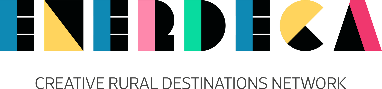 Δήλωση συμμετοχήςΣεμινάριο Ερμηνείας Πόρων και Δημιουργικού Τουρισμού 2023 - 2024στο πλαίσιο του έργου «Enhancement of European Rural Development Capabilities - ENERDECA II», του Προγράμματος "Αγροτικής Ανάπτυξης της Ελλάδας 2014 -2020" (ΠΑΑ), Μέτρο 19, Υπομέτρο 19.3 - Διατοπική και Διακρατική Συνεργασία.* Υποδεικνύει απαιτούμενη ερώτησηΔιεύθυνση ηλεκτρονικού ταχυδρομείου*………………………………………………………………ΟΝΟΜΑΤΕΠΩΝΥΜΟ*………………………………………………………………ΤΟΠΟΣ ΔΙΑΜΟΝΗΣ*………………………………………………………..ΗΛΙΚΙΑ…………………………………………………………………………………..ΤΗΛΕΦΩΝΟ ΕΠΙΚΟΙΝΩΝΙΑΣ*………………………………………………………...ΕΠΙΠΕΔΟ ΕΚΠΑΙΔΕΥΣΗΣ*Βασική εκπαίδευσηΑπόφοιτος/η ΛυκείουΠανεπιστημιακή εκπαίδευσηΜεταπτυχιακή εκπαίδευσηΔιδακτορική/Μεταδιδακτορική εκπαίδευσηΆλλο:……………………………………………………ΕΠΑΓΓΕΛΜΑ/ΙΔΙΟΤΗΤΑ*……………………………………………………………...ΕΠΑΓΓΕΛΜΑΤΙΚΗ ΚΑΤΑΣΤΑΣΗ*ΙδιώτηςΜισθωτός/τηΑγρότης/τισσαΆνεργοςΦορέας Δημοσίου ή ΑυτοδιοίκησηςΜη Κερδοσκοπικός ΦορέαςΕπαγγελματικός Φορέας/Συλλογικότητα επαγγελματιώνΆλλο:……………………………………………………......ΤΟΜΕΑΣ ΔΡΑΣΤΗΡΙΟΤΗΤΑΣ*ΤουρισμόςΠολιτισμός/ΤέχνεςΑγροτική παραγωγήΜεταποίησηΆλλο:……………………………………………………………..ΤΟΠΟΣ ΔΡΑΣΤΗΡΙΟΤΗΤΑΣ*………………………………………………………………………….Ποια/ες από τις παρακάτω δράσεις δημιουργικού τουρισμού σας ενδιαφέρουν;*Εργαστήρια Τέχνης (π.χ. Ζωγραφικής, Γλυπτικής, Σχεδίου και απεικόνισης)Εργαστήρια και Εκδηλώσεις Διήγησης μύθων και ιστοριώνΕργαστήρια παραδοσιακής τέχνης (π.χ. Κεραμική, Υφαντουργία, Μεταλλοτεχνία κ.α)Γαστρονομικά εργαστήρια και μαθήματαΕργαστήρια Φωτογραφίας, Βίντεο, Ψηφιακών ΤεχνώνΦεστιβάλ Τέχνης ή παράδοσηςΚαλλιτεχνικές κατοικίες (residencies)Ερμηνευτικές ξεναγήσειςΕργαστήρια αρχαίων παραδόσεων με ενεργή συμμετοχήΆλλο:………………………………………………………Έχετε προηγούμενη γνώση/επαφή με δράσεις δημιουργικού τουρισμού;*ΝαιΌχιΆλλο:…………………………………………....................Ποια περίοδος είναι πιο κατάλληλη για εσάς για τη παρακολούθηση του σεμιναρίου δημιουργικού τουρισμού; *Ιανουάριος 2024Φεβρουάριος 2024Μάρτιος 2024Απρίλιος 2024Άλλο:……………………………………………………….Ποια περίοδος είναι πιο κατάλληλη για εσάς για τη προσομοίωση των δράσεων δημιουργικού τουρισμού που θα αναπτυχθούν στο δικό σας χώρο; *Ιανουάριος 2024Φεβρουάριος 2024Μάρτιος 2024Απρίλιος 2024Άλλο:……………………………………………………….Θα σας ενδιέφερε η επαφή και αλληλεπίδραση με άλλους επαγγελματίες του δημιουργικού τουρισμού; *ΝαιΌχιΊσως Θα σας ενδιέφερε η ένταξη σε ένα δίκτυο δημιουργικού τουρισμού;*ΝαιΌχιΊσως Θα σας ενδιέφερε η συμμετοχή στο Συνέδριο Δημιουργικού τουρισμού ENERDECA, στη Πέλλα από 30 Οκτωβρίου – 2 Νοεμβρίου 2023; *ΝαιΌχιΆλλο:…………………………………………....................Ποια/ες από τις παρακάτω δράσεις δημιουργικού τουρισμού ήδη προσφέρετε ή προτίθεστε να προσφέρετε;*Εργαστήρια Τέχνης (π.χ. Ζωγραφικής, Γλυπτικής, Σχεδίου και απεικόνισης)Εργαστήρια και Εκδηλώσεις Διήγησης μύθων και ιστοριώνΕργαστήρια παραδοσιακής τέχνης (π.χ. Κεραμική, Υφαντουργία, Μεταλλοτεχνία κ.α)Γαστρονομικά εργαστήρια και μαθήματαΕργαστήρια Φωτογραφίας, Βίντεο, Ψηφιακών ΤεχνώνΦεστιβάλ Τέχνης ή παράδοσηςΚαλλιτεχνικές κατοικίες (residencies)Ερμηνευτικές ξεναγήσειςΕργαστήρια αρχαίων παραδόσεων με ενεργή συμμετοχήΆλλο:……………………………………………………..Αν προσφέρετε δράσεις δημιουργικού τουρισμού, στείλτε μας περισσότερες πληροφορίες με κείμενο ή/και σύνδεσμο σε ιστοσελίδα……………………………………………………………………………………………………………………………………...................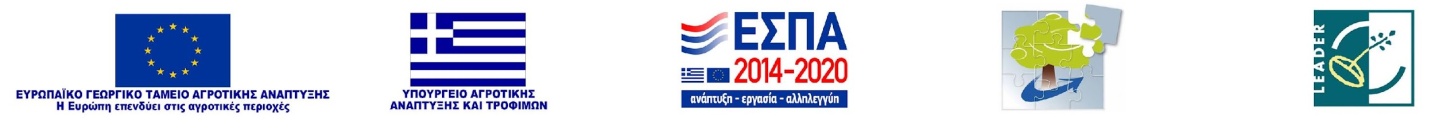 Ερωτήσεις Δημιουργικού Τουρισμού Ως δημιουργικός τουρισμός ορίζεται μια αυθεντική εμπειρία και εμβάθυνση στον τοπικό πολιτισμό που συνδυάζεται με διαδικασίες μάθησης και δημιουργικότητας. Οι δραστηριότητές του προϋποθέτουν την ενεργό συμμετοχή, τη δημιουργική αυτοέκφραση, μια εκπαιδευτική εμπειρία και τη σύνδεση με τον τόπο και την κοινότητα.

Είναι ο τουρισμός που προσφέρει στους τουρίστες την ευκαιρία να αναπτύξουν τη δημιουργικότητά τους μέσω της ενεργής συμμετοχής τους σε μαθήματα και βιωματικά εργαστήρια, που είναι χαρακτηριστικά του προορισμού τον οποίον επισκέπτονται.